ČETVRTAK, 9.4.2020.Srdačan pozdrav svima u posljednjem danu nastave na daljinu prije kratkih proljetnih praznika!Sljedeći prvi radni dan je 14.4.2020. (utorak) i nadam se da ćete se do tada uspjeti malo odmoriti i opustiti.Pogledajte što sam vam pripremila za danas…HRVATSKI JEZIK – RB str. 108.,109. (Uskrsni medo)Nadam se da vam se jučerašnji igrokaz „Uskrsni medo“ svidio i da ste ga uspjeli s nekim i odglumiti. Možda su neki bili toliko vrijedni pa su napravili i lutke za igrokaz. Ako jeste, voljela bih da mi ih poslikate i pošaljete.Danas ćemo se još malo zadržati na igrokazu. Pažljivo ćete ga pročitati još jednom, a zatim riješiti zadatke u RB na str. 108. i 109. Jedan od zadataka je i obojati pisanicu najdražim bojama._______________________________________________________________PRIRODA I DRUŠTVO – UskrsSigurna sam da ste jutros svi pratili Školu na trećem i učiteljicu Sanju koja vam je govorila o blagdanu Uskrsa. Pročitajte u udžbeniku iz Pid na str. 117. što još piše o Uskrsu, a zatim riješite RB na str. 109.________________________________________________________________LIKOVNA KULTURA – Zec/koka/pile (oblikovanje papirom)Sjećate se da sam vam prošli tjedan rekla da će vam trebati jedna rolica toaletnog papira?Nadam se da ste ju pripremili jer će vaš zadatak biti oblikovati jednu prigodnu životinjicu koja ima veze s Uskrsom i jajima. To može biti zeko, koka ili pilić.Pitate se kako ćete to napraviti? Pokušat ću vam ukratko objasniti, a roditeljima ću poslati i nekoliko slika da vidite kako bi to otprilike trebalo izgledati. Naravno, koristit ćete se materijalom koji vam je dostupan. Potreban pribor i materijal: prazna kartonska rola toaletnog papira, kolaž papir ili običan bijeli papir, pribor za bojanje (tempere, flomasteri, bojice…), ljepilo, škare.Rolu toaletnog papira možete oblijepiti kolaž papirom ili obojiti (po želji).Zalijepite ili nacrtajte liku oči, nos (kljun), brkove. Od papira ili nekog drugog materijala napravite uši i zalijepite ih na unutrašnju stranu role. Sve će vam biti puno jasnije kad pogledate slike. Ako želite i imate volje, možete oblikovati i više životinja. Voljela bih kada bi vaši zečevi, koke ili pilići krasile vaše uskršnje košarice!Budite kreativni…sretno!I na kraju…vama draga djeco, vašim roditeljima i cijeloj vašoj obitelji želim sretan i blagoslovljen Uskrs! Čuvajte sebe i druge.Pozdravlja vas vaša učiteljica Bojana!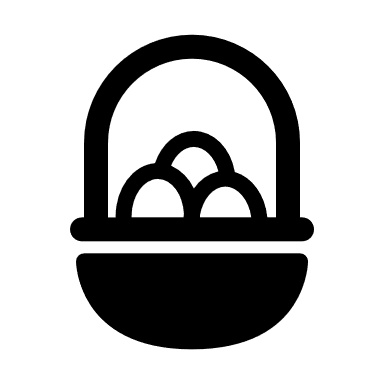 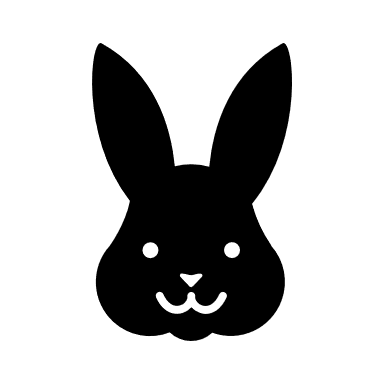 